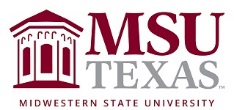 Course Syllabus:  Fain College of Contact InformationInstructor: Office: Office hours:Office phone:  Cell Phone:	E-mail: Course DescriptionTextbook & Instructional Materials Student HandbookRefer to:  Academic Misconduct Policy & ProceduresOffice of Student Conduct GradingTable 2: In order to help students keep track of their progress toward course objectives, the instructor for this course will provide a Midterm Progress Report through each student’s WebWorld account. Midterm grades will not be reported on the student’s transcript; nor will they be calculated in the cumulative GPA. They will simply give students an idea of where they stand at the midpoint of the semester. Students earning below a C at the midway point should schedule a meeting with the professor who may recommend tutoring.Homework Quizzes Quizzes will be given at the beginning of the class on the day when a reading assignment is due. Students who arrive late will have only the time remaining for those students who arrived on time.  Students who arrive after the quiz has been collected will not have the opportunity to take the quiz at another time. Period.Extra Credit Make Up Work/TestsImportant DatesLast day for term schedule changes: Deadline to file for December graduation: September 30, 2019Deadline to file for May graduation: October 7, 2019Last Day to drop with a grade of “W:” October 28, 2019 4:00 pmRefer to: Drops, Withdrawals & VoidAttendance Instructor Class PoliciesSenate Bill 11 passed by the 84th Texas Legislature allows licensed handgun holders to carry concealed handguns on campus, effective August 1, 2016.  Areas excluded from concealed carry are appropriately marked, in accordance with state law.  The MSU scene shop has been designated an area excluded from concealed carry due to the presence of explosive chemicals.  Students who serve on properties, lights, set and sound crews will be required to enter the scene shop and should be aware of this policy.  Additionally, participating in theatre classes often require students to wear fitted garments which may make concealed carry of a firearm difficult, if not impossible.  In addition, students are often required to leave their backpacks/purses and work with other students in scenes or rehearsals.  This required activity may also make concealment of a firearm difficult.  While concealed carry is not prohibited in any area other than the scene shop, students are reminded that intentional display of a firearm is a violation of university policies and may result in disciplinary actions up to and including expulsion from the program and the university.  Students should factor the above in their decision as to whether or not to conceal carry in theatre classes/rehearsals.The use of cell phones and other recording or electronic devices is strictly prohibited during class. The instructor may direct, from time to time, on the possible use of cell phones for legitimate class reasons. Recording the classis prohibited, unless it is part of a reasonable accommodation under ADA, or by obtaining written consent by the professor. Texting will not be tolerated.  You will receive an unexcused absence for that day.In this class, we will be exposed to a variety of playscripts.  Some of these plays may confront you about ideas and beliefs that you have long held.  That is the nature of art.  If you open your mind to the new experiences, you may find yourself exposed to new paradigms that will enlighten you.  Social justice is one of MSU’s stated core values, and the professor considers the classroom to be a place where students will be treated with respect as human beings, regardless of gender, race, ethnicity, national origin, religious affiliation, sexual orientation, political beliefs, age, or ability.  Moreover, diversity of thought is appreciated and encouraged, provided the students can agree to disagree.  It is the professor’s expectation that ALL students be able to consider the classroom a safe environment.  Be civil at all times and focus on understanding the material being discussed.  As we discuss theatre, let us do so in a non-confrontational way.  A university is a place in which we are each encouraged to grow to our ultimate potential – disparaging comments or words intended to harm others (as a group or individual) are inappropriate in the twenty-first century and will not be tolerated in this classroom.  Please consider this carefully.  If you are easily offended, particularly by discussing things with which you do not agree morally or philosophically, this class may not be for you.  The appropriate time to withdraw is now.I very much want to hear your well considered thoughts and opinions and to answer your questions.  This course is most effective when the overall spirit is one of collaboration – just like theatre! To that end, when reading a chapter, write out (to be turned in) three open-ended questions regarding the reading.No food is allowed in the classroom for any reason.You must bring the text to class every day.Be on time.  Be awake.  Be prepared.  Be engaged.  Ask questions.  Study.  Come ready to be a scholar or stay home.Change of ScheduleA student dropping a course (but not withdrawing from the University) within the first 12 class days of a regular semester or the first four class days of a summer semester is eligible for a 100% refund of applicable tuition and fees. Dates are published in the Schedule of Classes each semester.Refund and Repayment PolicyA student who withdraws or is administratively withdrawn from Midwestern State University (MSU) may be eligible to receive a refund for all or a portion of the tuition, fees and room/board charges that were paid to MSU for the semester. HOWEVER, if the student received financial aid (federal/state/institutional grants, loans and/or scholarships), all or a portion of the refund may be returned to the financial aid programs. As described below, two formulas (federal and state) exists in determining the amount of the refund. (Examples of each refund calculation will be made available upon request).Services for Students with Disabilities In accordance with Section 504 of the Federal Rehabilitation Act of 1973 and the Americans with Disabilities Act of 1990, Midwestern State University endeavors to make reasonable accommodations to ensure equal opportunity for qualified persons with disabilities to participate in all educational, social, and recreational programs and activities. After notification of acceptance, students requiring accommodations should make application for such assistance through Disability Support Services, located in the Clark Student Center, Room 168, (940) 397-4140. Current documentation of a disability will be required in order to provide appropriate services, and each request will be individually reviewed. For more details, please go to Disability Support Services.College PoliciesCampus Carry Rules/PoliciesRefer to: Campus Carry Rules and PoliciesSmoking/Tobacco PolicyCollege policy strictly prohibits the use of tobacco products in any building owned or operated by WATC.  Adult students may smoke only in the outside designated-smoking areas at each location.Alcohol and Drug PolicyTo comply with the Drug Free Schools and Communities Act of 1989 and subsequent amendments, students and employees of Midwestern State are informed that strictly enforced policies are in place which prohibits the unlawful possession, use or distribution of any illicit drugs, including alcohol, on university property or as part of any university-sponsored activity. Students and employees are also subject to all applicable legal sanctions under local, state and federal law for any offenses involving illicit drugs on University property or at University-sponsored activities.Grade Appeal ProcessNotice
Changes in the course syllabus, procedure, assignments, and schedule may be made at the discretion of the professor.AssignmentsPointsQuizzes (10)100Design Project100Original Playscript100Midterm Exam150Attendance & Participation100Final Exam150Production Critiques150Production Assignment150Total Points1000GradePointsA900B800 to 899C700 to 799D600 to 699FLess than 600